Data Visualization RProf. Eric A. SuessSome of the code from Chapter 3, Section 1.In this chapter ggplot2 is introduced. We will discuss ggplot2 more in Stat. 651.The main idea of making graphs with ggplot2 is the idea of mappings that are applied as asthetics in a plot.The ggplot2 package is part of the tidyverse. We will install and load the tidyverse.library(mdsr)
library(tidyverse)CIACountries##                                           country        pop     area
## 1                                     Afghanistan   32564342   652230
## 2                                         Albania    3029278    28748
## 3                                         Algeria   39542166  2381741
## 4                                  American Samoa      54343      199
## 5                                         Andorra      85580      468
## 6                                          Angola   19625353  1246700
## 7                                        Anguilla      16418       91
## 8                             Antigua and Barbuda      92436      443
## 9                                       Argentina   43431886  2780400
## 10                                        Armenia    3056382    29743
## 11                                          Aruba     112162      180
## 12                                      Australia   22751014  7741220
## 13                                        Austria    8665550    83871
## 14                                     Azerbaijan    9780780    86600
## 15                                   Bahamas, The     324597    13880
## 16                                        Bahrain    1346613      760
## 17                                     Bangladesh  168957745   143998
## 18                                       Barbados     290604      430
## 19                                        Belarus    9589689   207600
## 20                                        Belgium   11323973    30528
## 21                                         Belize     347369    22966
## 22                                          Benin   10448647   112622
## 23                                        Bermuda      70196       54
## 24                                         Bhutan     741919    38394
## 25                                        Bolivia   10800882  1098581
## 26                         Bosnia and Herzegovina    3867055    51197
## 27                                       Botswana    2182719   581730
## 28                                         Brazil  204259812  8514877
## 29                         British Virgin Islands      33454      151
## 30                                         Brunei     429646     5765
## 31                                       Bulgaria    7186893   110879
## 32                                   Burkina Faso   18931686   274200
## 33                                          Burma   56320206   676578
## 34                                        Burundi   10742276    27830
## 35                                     Cabo Verde     545993     4033
## 36                                       Cambodia   15708756   181035
## 37                                       Cameroon   23739218   475440
## 38                                         Canada   35099836  9984670
## 39                                 Cayman Islands      56092      264
## 40                       Central African Republic    5391539   622984
## 41                                           Chad   11631456  1284000
## 42                                          Chile   17508260   756102
## 43                                          China 1367485388  9596960
## 44                               Christmas Island       1530      135
## 45                        Cocos (Keeling) Islands        596       14
## 46                                       Colombia   46736728  1138910
## 47                                        Comoros     780971     2235
## 48              Congo, Democratic Republic of the   79375136  2344858
## 49                         Congo, Republic of the    4755097   342000
## 50                                   Cook Islands       9838      236
## 51                                     Costa Rica    4814144    51100
## 52                                  Cote d'Ivoire   23295302   322463
## 53                                        Croatia    4464844    56594
## 54                                           Cuba   11031433   110860
## 55                                        Curacao     146836      444
## 56                                         Cyprus    1189197     9251
## 57                                        Czechia   10644842    78867
## 58                                        Denmark    5581503    43094
## 59                                       Djibouti     828324    23200
## 60                                       Dominica      73607      751
## 61                             Dominican Republic   10478756    48670
## 62                                        Ecuador   15868396   283561
## 63                                          Egypt   88487396  1001450
## 64                                    El Salvador    6141350    21041
## 65                              Equatorial Guinea     740743    28051
## 66                                        Eritrea    6527689   117600
## 67                                        Estonia    1265420    45228
## 68                                       Ethiopia   99465819  1104300
## 69              Falkland Islands (Islas Malvinas)       3361    12173
## 70                                  Faroe Islands      50196     1393
## 71                                           Fiji     909389    18274
## 72                                        Finland    5476922   338145
## 73                                         France   66553766   643801
## 74                               French Polynesia     282703     4167
## 75                                          Gabon    1705336   267667
## 76                                    Gambia, The    1967709    11295
## 77                                     Gaza Strip    1869055      360
## 78                                        Georgia    4931226    69700
## 79                                        Germany   80854408   357022
## 80                                          Ghana   26327649   238533
## 81                                      Gibraltar      29258        7
## 82                                         Greece   10775643   131957
## 83                                      Greenland      57733  2166086
## 84                                        Grenada     110694      344
## 85                                           Guam     161785      544
## 86                                      Guatemala   14918999   108889
## 87                                       Guernsey      66080       78
## 88                                         Guinea   11780162   245857
## 89                                  Guinea-Bissau    1726170    36125
## 90                                         Guyana     735222   214969
## 91                                          Haiti   10110019    27750
## 92                        Holy See (Vatican City)        842        0
## 93                                       Honduras    8746673   112090
## 94                                      Hong Kong    7141106     1108
## 95                                        Hungary    9897541    93028
## 96                                        Iceland     331918   103000
## 97                                          India 1251695584  3287263
## 98                                      Indonesia  255993674  1904569
## 99                                           Iran   81824270  1648195
## 100                                          Iraq   37056169   438317
## 101                                       Ireland    4892305    70273
## 102                                   Isle of Man      87545      572
## 103                                        Israel    8049314    20770
## 104                                         Italy   61855120   301340
## 105                                       Jamaica    2950210    10991
## 106                                         Japan  126919659   377915
## 107                                        Jersey      97294      116
## 108                                        Jordan    8117564    89342
## 109                                    Kazakhstan   18157122  2724900
## 110                                         Kenya   45925301   580367
## 111                                      Kiribati     105711      811
## 112                                  Korea, North   24983205   120538
## 113                                  Korea, South   49115196    99720
## 114                                        Kosovo    1870981    10887
## 115                                        Kuwait    2788534    17818
## 116                                    Kyrgyzstan    5664939   199951
## 117                                          Laos    6911544   236800
## 118                                        Latvia    1986705    64589
## 119                                       Lebanon    6184701    10400
## 120                                       Lesotho    1947701    30355
## 121                                       Liberia    4195666   111369
## 122                                         Libya    6411776  1759540
## 123                                 Liechtenstein      37624      160
## 124                                     Lithuania    2884433    65300
## 125                                    Luxembourg     570252     2586
## 126                                         Macau     592731       28
## 127                                     Macedonia    2096015    25713
## 128                                    Madagascar   23812681   587041
## 129                                        Malawi   17964697   118484
## 130                                      Malaysia   30513848   329847
## 131                                      Maldives     393253      298
## 132                                          Mali   16955536  1240192
## 133                                         Malta     413965      316
## 134                              Marshall Islands      72191      181
## 135                                    Mauritania    3596702  1030700
## 136                                     Mauritius    1339827     2040
## 137                                        Mexico  121736809  1964375
## 138               Micronesia, Federated States of     105216      702
## 139                                       Moldova    3546847    33851
## 140                                        Monaco      30535        2
## 141                                      Mongolia    2992908  1564116
## 142                                    Montenegro     647073    13812
## 143                                    Montserrat       5241      102
## 144                                       Morocco   33322699   446550
## 145                                    Mozambique   25303113   799380
## 146                                       Namibia    2212307   824292
## 147                                         Nauru       9540       21
## 148                                         Nepal   31551305   147181
## 149                                   Netherlands   16947904    41543
## 150                                 New Caledonia     271615    18575
## 151                                   New Zealand    4438393   267710
## 152                                     Nicaragua    5907881   130370
## 153                                         Niger   18045729  1267000
## 154                                       Nigeria  181562056   923768
## 155                                          Niue       1190      260
## 156                                Norfolk Island       2210       36
## 157                      Northern Mariana Islands      52344      464
## 158                                        Norway    5207689   323802
## 159                                          Oman    3286936   309500
## 160                                      Pakistan  199085847   796095
## 161                                         Palau      21265      459
## 162                                        Panama    3657024    75420
## 163                              Papua New Guinea    6672429   462840
## 164                                      Paraguay    6783272   406752
## 165                                          Peru   30444999  1285216
## 166                                   Philippines  100998376   300000
## 167                              Pitcairn Islands         48       47
## 168                                        Poland   38562189   312685
## 169                                      Portugal   10825309    92090
## 170                                   Puerto Rico    3598357    13790
## 171                                         Qatar    2194817    11586
## 172                                       Romania   21666350   238391
## 173                                        Russia  142423773 17098242
## 174                                        Rwanda   12661733    26338
## 175 Saint Helena, Ascension, and Tristan da Cunha       7795      308
## 176                         Saint Kitts and Nevis      51936      261
## 177                                   Saint Lucia     163922      616
## 178                                  Saint Martin      31754       54
## 179                     Saint Pierre and Miquelon       5657      242
## 180              Saint Vincent and the Grenadines     102627      389
## 181                                         Samoa     197773     2831
## 182                                    San Marino      33020       61
## 183                         Sao Tome and Principe     194006      964
## 184                                  Saudi Arabia   27752316  2149690
## 185                                       Senegal   13975834   196722
## 186                                        Serbia    7176794    77474
## 187                                    Seychelles      92430      455
## 188                                  Sierra Leone    5879098    71740
## 189                                     Singapore    5674472      697
## 190                                  Sint Maarten      39689       34
## 191                                      Slovakia    5445027    49035
## 192                                      Slovenia    1983412    20273
## 193                               Solomon Islands     622469    28896
## 194                                       Somalia   10616380   637657
## 195                                  South Africa   53675563  1219090
## 196                                   South Sudan   12042910   644329
## 197                                         Spain   48146134   505370
## 198                                     Sri Lanka   22053488    65610
## 199                                         Sudan   36108853  1861484
## 200                                      Suriname     579633   163820
## 201                                      Svalbard       1872    62045
## 202                                     Swaziland    1435613    17364
## 203                                        Sweden    9801616   450295
## 204                                   Switzerland    8121830    41277
## 205                                         Syria   17064854   185180
## 206                                        Taiwan   23415126    35980
## 207                                    Tajikistan    8191958   143100
## 208                                      Tanzania   51045882   947300
## 209                                      Thailand   67976405   513120
## 210                                   Timor-Leste    1231116    14874
## 211                                          Togo    7552318    56785
## 212                                       Tokelau       1337       12
## 213                                         Tonga     106501      747
## 214                           Trinidad and Tobago    1222363     5128
## 215                                       Tunisia   11037225   163610
## 216                                        Turkey   79414269   783562
## 217                                  Turkmenistan    5231422   488100
## 218                      Turks and Caicos Islands      50280      948
## 219                                        Tuvalu      10869       26
## 220                                        Uganda   37101745   241038
## 221                                       Ukraine   44429471   603550
## 222                          United Arab Emirates    5779760    83600
## 223                                United Kingdom   64088222   243610
## 224                                 United States  321368864  9826675
## 225                                       Uruguay    3341893   176215
## 226                                    Uzbekistan   29199942   447400
## 227                                       Vanuatu     272264    12189
## 228                                     Venezuela   29275460   912050
## 229                                       Vietnam   94348835   331210
## 230                                Virgin Islands     103574     1910
## 231                             Wallis and Futuna      15613      142
## 232                                     West Bank    2785366     5860
## 233                                Western Sahara     570866   266000
## 234                                         Yemen   26737317   527968
## 235                                        Zambia   15066266   752618
## 236                                      Zimbabwe   14229541   390757
##     oil_prod    gdp educ     roadways net_users
## 1          0   1900   NA  0.064624442       >5%
## 2      20510  11900  3.3  0.626130513      >35%
## 3    1420000  14500  4.3  0.047719294      >15%
## 4          0  13000   NA  1.211055276      <NA>
## 5         NA  37200   NA  0.683760684      >60%
## 6    1742000   7300  3.5  0.041252106      >15%
## 7         NA  12200  2.8  1.923076923      >15%
## 8          0  23600  2.4  2.641083521      >60%
## 9     532100  22600  6.3  0.083216084      >35%
## 10         0   8500  3.3  0.259052550      >35%
## 11         0  25300  6.0           NA      >60%
## 12    354300  65400  5.6  0.106342024      >60%
## 13     21760  47300  5.9  1.484517891      >60%
## 14    845900  18000  2.4  0.611339492      >35%
## 15         0  25200   NA  0.194524496      >60%
## 16     49500  50100  2.6  5.423684211      >60%
## 17      4000   3600  2.2  0.147703440       >5%
## 18      1000  16600  5.6  3.720930233      >60%
## 19     30000  17700  5.1  0.416146435      >35%
## 20         0  43600  6.6  5.044942348      >60%
## 21      1818   8400  6.6  0.124967343      >15%
## 22         0   2100  5.3  0.142068157       >0%
## 23         0  85700  2.6  8.277777778      >60%
## 24         0   8200  4.7  0.275511799      >15%
## 25     51130   6500  6.9  0.073265421      >35%
## 26         0  10500   NA  0.447799676      >60%
## 27         0  16400  9.5  0.030797793       >5%
## 28   2255000  15600  5.8  0.185670797      >35%
## 29         0  42300  4.4  1.324503311       >5%
## 30    126500  79700  3.5  0.525411969      >60%
## 31      1000  19100  4.1  0.175975613      >35%
## 32         0   1700  3.4  0.055696572       >0%
## 33     20000   5500  0.8  0.050810106       >0%
## 34         0    800  5.8  0.442759612       >0%
## 35         0   6500  5.0  0.334738408      >35%
## 36         0   3500  2.6  0.218841660       >5%
## 37     80830   3100  3.2  0.108005216       >5%
## 38   3890000  45600  5.4  0.104390030      >60%
## 39         0  43800   NA  2.973484848      >60%
## 40         0    600  1.2  0.032549793       >0%
## 41    103400   2600  2.3  0.031152648       >0%
## 42      6666  23500  4.5  0.102848557      >60%
## 43   4189000  14100   NA  0.427884142      >35%
## 44        NA     NA   NA  1.037037037      >15%
## 45        NA     NA   NA  1.571428571      <NA>
## 46    989900  13800  4.4  0.124130967      >35%
## 47         0   1500  7.6  0.393736018       >5%
## 48     20000    800  2.5  0.065461107       >0%
## 49    250000   6700  6.2  0.050552632       >0%
## 50         0  12300  3.1  1.355932203       >5%
## 51         0  15500  6.3  0.763561644      >35%
## 52     36000   3300  4.6  0.254280336       >0%
## 53     10070  21600  4.3  0.519666396      >60%
## 54     50000  10200 12.8  0.548962656      >15%
## 55        NA  15000   NA  1.238738739      <NA>
## 56         0  32800  7.3  2.162577019      >60%
## 57      3000  31600  4.2  1.656852676      >60%
## 58    165200  45700  8.7  1.715528844      >60%
## 59         0   3200  8.4  0.132112069       >5%
## 60         0  10700  3.5  2.013315579      >35%
## 61         0  15000  2.2  0.404869529      >35%
## 62    556400  11300  4.4  0.154005664      >35%
## 63    478400  11800  3.8  0.137231015      >35%
## 64         0   8300  3.4  0.328786655      >15%
## 65    248000  31800  0.6  0.102670137      >15%
## 66         0   1300  2.1  0.034098639       >0%
## 67         0  28600  5.7  1.291500840      >60%
## 68         0   1800  4.7  0.040169338       >0%
## 69         0  55400   NA  0.036145568      >60%
## 70         0  36600   NA  0.332376167      >60%
## 71         0   9000  4.2  0.188245595      >35%
## 72         0  41100  6.8  0.230670275      >60%
## 73     15340  41200  5.9  1.597459463      >60%
## 74         0  26100   NA  0.621550276      >35%
## 75    240000  18600   NA  0.034258986       >5%
## 76         0   1600  4.1  0.331119965       >5%
## 77        NA     NA   NA           NA      <NA>
## 78      1000   9600  2.0  0.274160689      >35%
## 79     48830  46900  5.1  1.806611357      >60%
## 80    105000   4300  8.1  0.459118864      >15%
## 81         0  43000   NA  4.142857143      >60%
## 82      1162  26400  4.1  0.886349341      >35%
## 83         0  37900   NA           NA      >60%
## 84         0  13100  3.9  3.276162791      >35%
## 85         0  30500   NA  1.920955882      >60%
## 86     10040   7700  3.0  0.105621321      >15%
## 87        NA  52300   NA           NA      >60%
## 88         0   1200  2.5  0.180381279       >0%
## 89         0   1500   NA  0.095640138       >0%
## 90         0   7500  3.2  0.037075113      >35%
## 91         0   1800   NA  0.153729730       >5%
## 92        NA     NA   NA           NA      <NA>
## 93         0   4900   NA  0.131519315      >15%
## 94         0  56700  3.5  1.886281588      >60%
## 95     11410  26200  4.9  2.145235843      >60%
## 96         0  46100  7.6  0.125145631      >60%
## 97    767600   6200  3.2  1.426670759      >15%
## 98    789800  11100  2.8  0.260745082      >15%
## 99   3614000  17300  3.7  0.120656840      >15%
## 100  3368000  15500   NA  0.136027122       >5%
## 101        0  55500  6.4  1.366613066      >60%
## 102       NA  83100   NA  0.874125874      <NA>
## 103      390  33700  5.6  0.893885412      >60%
## 104   105700  35700  4.5  1.618437645      >35%
## 105        0   8800  6.1  2.012646711      >35%
## 106     4666  38100  3.8  3.202442348      >60%
## 107       NA  57000   NA  4.965517241      >15%
## 108       22  12100   NA  0.080622775      >35%
## 109  1632000  24300  3.1  0.035751037      >35%
## 110        0   3200  6.7  0.277200461      >35%
## 111        0   1800 12.0  0.826140567       >5%
## 112        0   1800   NA  0.211999535      <NA>
## 113        0  36500  5.0  1.052777778      >60%
## 114       NA     NA  4.3  0.638835308      <NA>
## 115  2619000  70200  3.8  0.370860927      >60%
## 116     1000   3400  6.8  0.170041660      >15%
## 117        0   5300  2.8  0.167094595       >0%
## 118        0  24700  5.0  1.121553206      >60%
## 119        0  18200  2.2  0.670192308      >60%
## 120        0   3000 13.0  0.195684401       >5%
## 121        0    900  2.8  0.095179089       >0%
## 122   470000  14600   NA  0.056846676      >15%
## 123       NA  89400  2.1  2.375000000      >60%
## 124     2000  28400  5.4  1.288912711      >60%
## 125        0  99000  3.7  1.121036350      >60%
## 126        0  98200  2.7 14.750000000      >35%
## 127        0  14000   NA  0.545949520      >35%
## 128        0   1500  2.7  0.058728436      >60%
## 129        0   1100  5.4  0.130397353       >0%
## 130   597500  26300  5.9  0.437787823      >35%
## 131        0  14900  6.8  0.295302013       >0%
## 132        0   2200  4.8  0.018121388      >60%
## 133        0  35900  6.9  9.797468354      >35%
## 134       NA   3200 12.2 11.204419890       >0%
## 135     6003   4400  3.7  0.010311439       >5%
## 136        0  19500  3.5  1.053431373       >5%
## 137  2459000  17500  5.1  0.192254534      >35%
## 138        0   3000   NA  0.341880342      >15%
## 139        0   5000  8.4  0.276269534      >35%
## 140       NA  78700  1.6 38.500000000      >60%
## 141    20850  12100  5.5  0.031486795      >15%
## 142        0  16100   NA  0.562047495      >35%
## 143        0   8500   NA           NA      >15%
## 144      500   8200  5.4  0.130769231      >35%
## 145        0   1200  5.0  0.037943156       >5%
## 146        0  11400  8.4  0.053546559       >5%
## 147        0  14800   NA  1.428571429      <NA>
## 148        0   2500  4.7  0.073677988       >5%
## 149    28120  49200  5.9  3.353031798      >60%
## 150        0  38800   NA  0.302664872      >60%
## 151    39860  36200  7.4  0.351723880      >60%
## 152        0   5000  4.6  0.183301373       >5%
## 153    20000   1100  4.2  0.014955801       >0%
## 154  2423000   6100   NA  0.209143421      >35%
## 155        0   5800   NA  0.461538462      >60%
## 156       NA     NA   NA  2.222222222      <NA>
## 157       NA  13300   NA  1.155172414      <NA>
## 158  1568000  68400  6.9  0.289899383      >60%
## 159   943500  44600  4.3  0.194636511      >60%
## 160    98000   5000  2.1  0.329428021       >5%
## 161       NA  15100  7.3           NA      <NA>
## 162        0  21800  3.5  0.200702731      >35%
## 163    34210   2700   NA  0.020199205       >0%
## 164        0   8700  4.8  0.078817068      >15%
## 165    69300  12200  2.8  0.109453975      >35%
## 166    21000   7300  2.7  0.710503333      >35%
## 167       NA     NA   NA           NA      <NA>
## 168    19260  26500  5.2  1.317731903      >60%
## 169        0  27800  5.6  0.900206320      >60%
## 170        0  38000   NA  1.947933285      >35%
## 171  1540000 132100  2.5  0.848437770      >60%
## 172    83350  20800  4.2  0.353138332      >35%
## 173 10840000  25400  4.1  0.075059588      >35%
## 174        0   1800  5.1  0.178449389       >5%
## 175        0   7800   NA  0.642857143       >5%
## 176        0  24600  4.2  1.467432950      >15%
## 177        0  11700  4.1  1.964285714      >60%
## 178       NA  19300   NA           NA      <NA>
## 179        0  34900   NA  0.483471074      <NA>
## 180        0  11000  5.1  2.131105398      >60%
## 181        0   5200  5.8  0.825503356       >5%
## 182       NA  63900   NA  4.786885246      >35%
## 183        0   3200  9.5  0.331950207      >15%
## 184  9735000  53600  5.1  0.102978569      >35%
## 185        0   2500  5.6  0.071207084      >15%
## 186    16840  13700  4.8  0.571133542      >35%
## 187        0  26300  3.6  1.116483516      >35%
## 188        0   1600  2.9  0.157513242       >0%
## 189        0  85300  3.0  4.913916786      >60%
## 190       NA  66800   NA  1.558823529      <NA>
## 191      200  29700  4.2  0.895605180      >60%
## 192        5  31000  5.7  1.923001036      >60%
## 193        0   1900  7.3  0.048103544       >5%
## 194        0    400   NA  0.034658131       >0%
## 195     3000  13200  6.0  0.612763619      >35%
## 196   220000   2000   NA  0.010864015      <NA>
## 197     6419  34800  5.0  1.351831331      >60%
## 198        0  10600  1.7  1.738957476      >15%
## 199    64770   4300   NA  0.006392749      >15%
## 200    15000  16300   NA  0.026272738      >35%
## 201   194300     NA   NA           NA      <NA>
## 202        0   8500  8.3  0.206979959      >15%
## 203        0  47900  7.0  1.287076250      >60%
## 204        0  58600  5.2  1.731327374      >60%
## 205    22660   5100  5.1  0.377324765      >15%
## 206      159  46800   NA  1.152723735      >60%
## 207      206   2700  3.9  0.194039133      >15%
## 208        0   2900  6.2  0.091282593       >5%
## 209   232900  16100  5.8  0.350898425      >15%
## 210    76490   5600  9.4  0.406077720       >0%
## 211        0   1500  4.5  0.205195034       >0%
## 212       NA   1000   NA           NA      >35%
## 213        0   5100  3.9  0.910307898      >35%
## 214    81260  32600  3.2  1.622464899      >60%
## 215    55050  11400  6.2  0.118684677      >35%
## 216    47670  20400  2.9  0.492300545      >35%
## 217   242900  16400   NA  0.120040975       >5%
## 218        0  29100   NA  0.127637131      <NA>
## 219        0   3400   NA  0.307692308      >35%
## 220        0   2000  3.3  0.082974469      >15%
## 221    40490   7500  6.2  0.281159804      >35%
## 222  2820000  67600   NA  0.048803828      >60%
## 223   787200  41200  6.2  1.619096096      >60%
## 224  8653000  55800  5.4  0.670278604      >60%
## 225        0  21500  4.5  0.441120222      >35%
## 226    64810   6100   NA  0.193330353      >35%
## 227        0   2500  5.0  0.087784068       >5%
## 228  2500000  16700  6.9  0.105427334      >35%
## 229   298400   6000  6.3  0.623873071      >35%
## 230        0  36100   NA  0.659685864      >15%
## 231       NA   3800   NA           NA       >5%
## 232        0   4300   NA  0.799658703      >35%
## 233        0   2500   NA           NA      <NA>
## 234   125100   2700  5.2  0.135046063      >15%
## 235        0   3900  1.3  0.053751040      >15%
## 236        0   2100  2.5  0.248919405      >15%Aestheticsg <- ggplot(data = CIACountries, aes(y = gdp, x = educ))
g + geom_point(size = 3)## Warning: Removed 64 rows containing missing values (geom_point).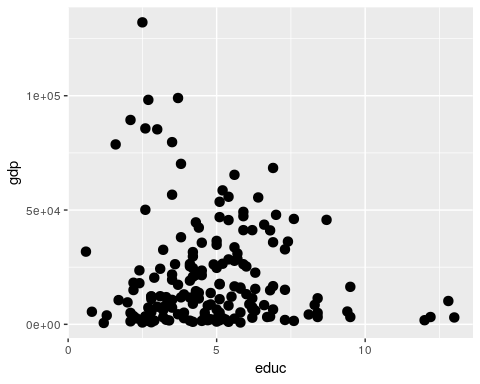 g + geom_point(aes(color = net_users), size = 3)## Warning: Removed 64 rows containing missing values (geom_point).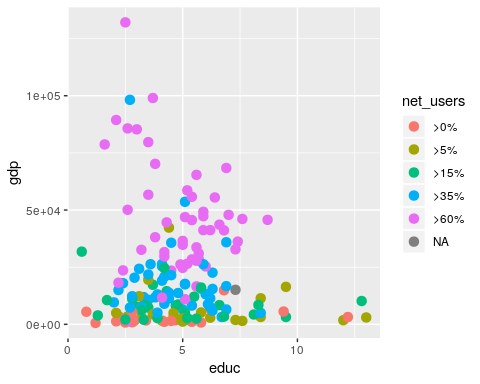 g <- ggplot(data = CIACountries, aes(y = gdp, x = educ, label = country, color = net_users))
g + geom_text(size = 3)## Warning: Removed 64 rows containing missing values (geom_text).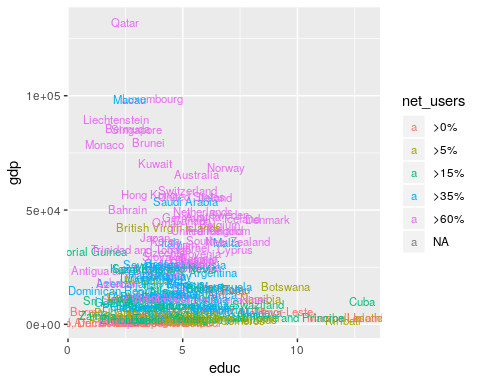 Scaleg <- ggplot(data = CIACountries, aes(y = gdp, x = educ))
g + geom_point(size = 3)## Warning: Removed 64 rows containing missing values (geom_point).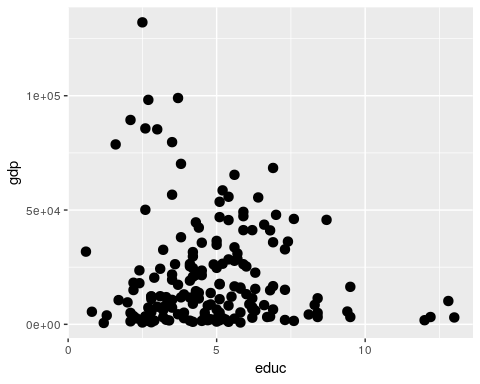 g + geom_point(aes(color = net_users, size = roadways)) ## Warning: Removed 66 rows containing missing values (geom_point).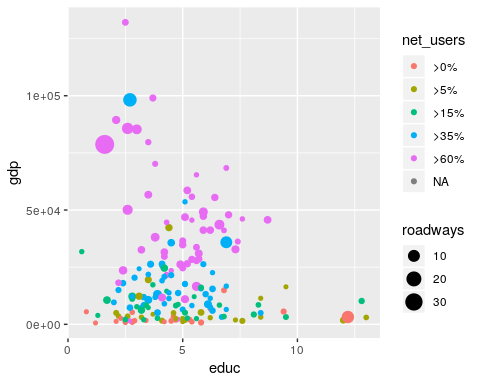 g + geom_point(aes(color = net_users, size = roadways)) +
   coord_trans(y = "log10")## Warning: Removed 66 rows containing missing values (geom_point).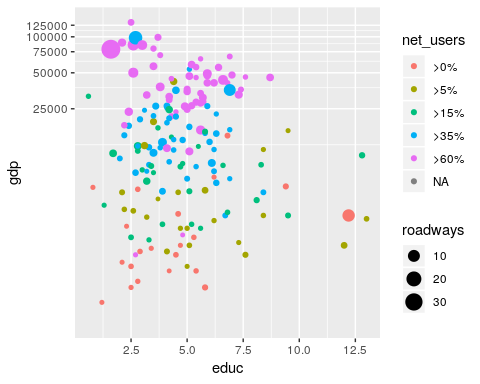 Facetsg + geom_point(alpha = 0.9, aes(size = roadways)) +
   coord_trans(y = "log10") +
  facet_wrap( ~ net_users, nrow = 1) +
  theme(legend.position = "top")## Warning: Removed 66 rows containing missing values (geom_point).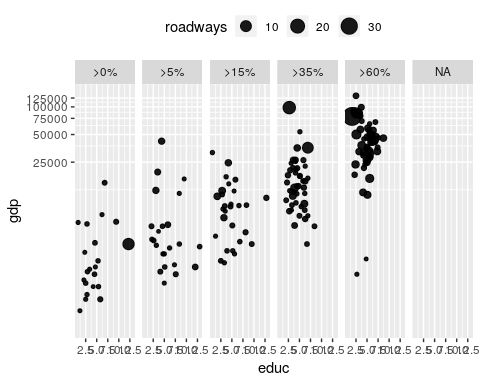 